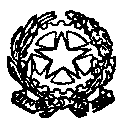 ISTITUTO COMPRENSIVO "L. LUZZATTI" SAN POLO DI PIAVEVia Roma, 38 - 31020 San Polo di Piave (TV) Tel. 0422/855062C. F. 80012450260 - C. M. TVIC86000B - e-mail tvic86000b@istruzione.it___________________________________________________________________________________________________________________A.S. 2020-21 (mod. 1 Scuola PRIMARIA solo classe 5^  - Scuola SECONDARIA)        Oggetto: autorizzazione all’uscita autonoma da scuola del minore                                         ai sensi dell’art. 19 bis della L. 172 del  04/12/2017Il sottoscritto____________________________________nato a __________________________ il __ /__ /_______Cod.Fisc. _______________________________ e la sottoscritta _________________________________________nata a________________________________ il __ /__ /_____, Cod.Fisc. __ _______________________________genitori(o esercenti la patria potestà genitoriale)dell’alunno/a___________________________________________nato/a a _________________________________il ___/___/______ , frequentante la classe _______ sez. ______presso l’istituto ______________________________________________IN CONSIDERAZIONEdell’età del/della proprio/a figlio/a;del suo grado di autonomia;dello specifico contesto del percorso scuola –casa;del fatto che il proprio figlio è dotato dell’adeguata maturità psico-fisica per un rientro autonomi a casa da scuola in sicurezza.AUTORIZZANOAi sensi dell’art. 19 bis della L. 172 del 04.12.2017, l’Istituto IC “LUZZATI”di SAN POLO di PIAVE, nella persona del dirigente Scolastico pro-tempore, a consentire l’uscita autonoma del suddetto minore dai locali scolastici al termine dell’orario delle lezioni, anche in caso di variazioni di orario (ad es. scioperi, assemblee sindacali,ecc.) e di ogni altra attività curricolare o extracurricolare prevista dal PTOF della scuola, così come anche al periodo di svolgimento degli Esami di Stato  conclusivi del I° ciclo di istruzione. La presente autorizzazione vale anche ai fini dell’utilizzo in autonomia, da parte del minore all’uscita dalla scuola, del mezzo privato di locomozione  ovvero del servizio di trasporto pubblico, come anche del servizio di trasporto scolastico.La presente autorizzazione esonera il personale scolastico da ogni responsabilità connessa all’adempimento dell’obbligo di vigilanza ed ha efficacia per l’anno scolastico 2019/2020.In fede                                                                       		                         Il padre1: ___________________________Luogo _________________ , ___/___/______	                                    La madre2: ____________________________Il sottoscritto, consapevole delle conseguenze amministrative e penali per chi rilascia dichiarazioni non corrispondenti a verità, ai sensi del DPR 445/2000, dichiara di avere effettuato la scelta/richiesta in osservanza delle disposizioni sulla responsabilità genitoriale di cui agli artt. 316, 337 ter e 337 quater c.c., che richiedono il consenso di entrambi i genitori.					                                 Il genitore unico firmatario3: _____________________________Il Dirigente Scolastico PRENDE ATTO della presente autorizzazione.											IL DIRIGENTE										_____________________________San Polo di Piave ___ / ___ / ______ 						Paola Gardenal